天主教德光中學109學年聖誕遊藝會節目表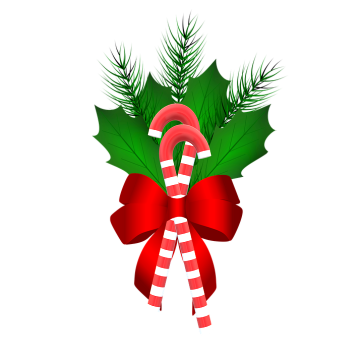 歡迎來看戲，好戲在德光    YA!YA!YA!宗輔室   109.12.17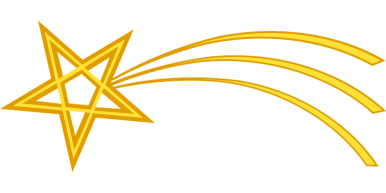 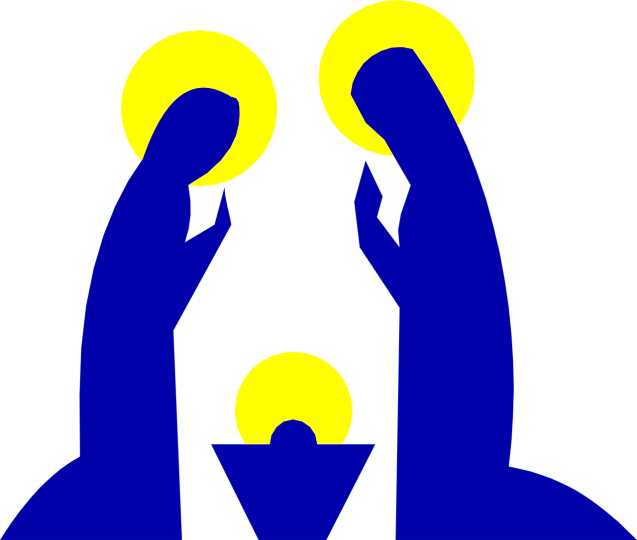 順序時間時間時間節目@13:30-13:3213:30-13:3213:30-13:32主持人開場1.13:32-13:47 13:32-13:47 13:32-13:47 德光愛心家長合唱團2.13:48-14:03 13:48-14:03 13:48-14:03 德光學生合唱團3.14:04-14:1614:04-14:1614:04-14:16英語動唱(兩班)@14:16-14:2114:16-14:2114:16-14:21主持+校長致詞414:21-14:2714:21-14:2714:21-14:27校友表演(姚俐安)頒發感謝狀頒發感謝狀頒發感謝狀頒發感謝狀頒發感謝狀5.14:27-14:3114:27-14:3114:27-14:31烏克莉莉彈奏(J203王彥文)6.14:31-14:3514:31-14:3514:31-14:35舞蹈(S201楊詠淇等2人)7.14:35-14:3914:35-14:3914:35-14:39歌唱RAP(J208曾寅軒)8.14:39-14:4414:39-14:4414:39-14:44舞蹈(S208方淙陽等11人)9.14:44-14:4914:44-14:4914:44-14:49唱歌(S201陳祈文等2人)10.14:49-14:5414:49-14:5414:49-14:54舞蹈(J304蘇靖恩等9人)11.11.14:55-15:1014:55-15:10舞台劇(S203黃裔晴等32人)12.12.15:10-15:1515:10-15:15舞蹈(J208鄭雅云等5人)13.13.15:15-15:2015:15-15:20唱跳(J204董宜臻等2人)141415:20-15:24舞蹈(J105黃郁喬)舞蹈(J105黃郁喬)151515:29-15:44樂團(S207湯乃瑜等13人)樂團(S207湯乃瑜等13人) @15:4515:45主持人Ending主持人Ending